Appendix C.2Nominee Details: Team nominations: (Please list the names of all team members)Portfolio Checklist: The application must consist of the following:Portfolio Word Count: 			        (not including any other submitted forms)Summary (max. 150 words) 
(Punchy statement, highlighting your strengths to help identify why you think you are worthy of an award)Acknowledgement:       I, _____________________ (name of nominee), acknowledge that information contained in this application and any supporting materials, photographs and videos may be used for publicity purposes.Submit this form to the Acting Manager, Centre for Learning and Teaching (Tracy-Anne De Silva) by 5.00 pm on Friday November 3, 2023. 
Portfolio material submission deadline is 5.00 pm on Friday November 3, 2023. 
Please refer to the Portfolio guidelines for information on what to submit for the award.Note:Evidence for Sections 1-6 listed above may include:a) how the nominee knows the education provided is learner-centred, b) how the nominee’s philosophy of education is apparent in learning and teaching, c) how the nominee’s educational practices engage learners, d) how the nominee knows learners are being engaged, and, e) formal and informal learner and peer feedback.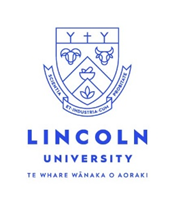 Lincoln University Excellence in Education AwardsPortfolio (Kaupapa Māori and/or supporting Pasifika learners)Title:Position: Given Name:Surname:Phone:Email:Work Address:Work Address:Completed nomination formCompleted electronic copy of portfolio (pdf format)If video/audio is part of your application, then please provide a link to this resource which should be in MP3 or MP4 formatsSupporting reference from HoD or equivalent (max. 300 words)Completed History of Tertiary Education form (one per nominee including each member of team)Signature of nominee:Date:Position or title of nominee:Position or title of nominee:Section 1: Kairangi i Te Matauranga | Excellence in EducationWhat is your definition of educational excellence? How do you know it is excellent? Illustrate your answer using examples. Section 2: Tukanga Maatauranga | Educational ProcessWhat is your philosophy of education and how does this philosophy help you to achieve sustained educational excellence? How do you draw on tikanga Māori and/or Pasifika Learner values in your educational practice?Outline your ability to form good relationships with Māori and/or Pasifika Learners, their whanau/families and communities.Provide evidence to support your argument. Section 3: Nga Hua Akoranga | Learning OutcomesHow do you know your Māori and/or Pasifika Learners understand, can apply or use the learning from your courses or learning activities? How has the evidence of the learning outcomes affected your pedagogy?(Think about assessments, feedback from a variety of sources and from stakeholders, learners, professional bodies, employers, wider community)Section 4: Whanaketanga Ngaio | Professional DevelopmentHow has your practice been influenced by professional development activities, self-reflection, or research? How have you been proactive in your professional development?Section 5: Te Kaiarahi | LeadershipIn what ways has your practice impacted others (colleagues, relevant communities)? Has/have your practice/s been recognised or supported by others?Section 6: Kanorau | DiversityHow do you promote Te Tiriti principles in your work? (ie: The importance of reflecting the principles of the Te Tiriti o Waitangi in our education)How do you empower learners that are diverse? (culturally responsive pedagogy)